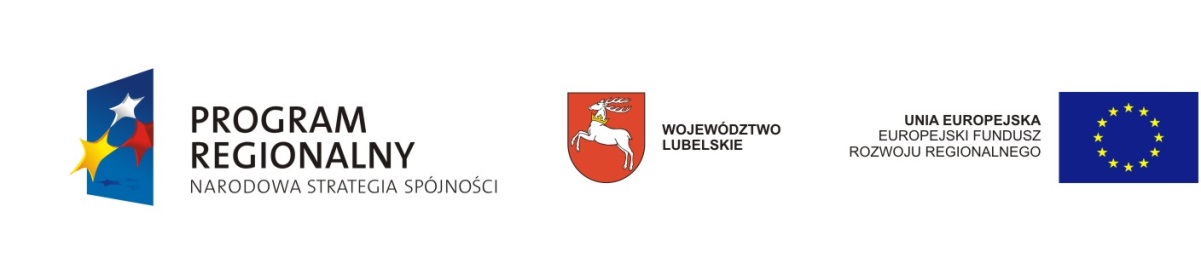 FORMULARZ OFERTOWY1.  DANE  ZAMAWIAJĄCEGO:Gmina Biłgoraj, ul. Kościuszki 88, 23 – 400 Biłgoraj; NIP: 918-20-29-1312.   DANE  WYKONAWCY:Nazwa    ………………………………………………………………….   ………………………………………………………………..Adres      . ..………………………………………………………………   ..……………………….......................................................Tel. Fax. …………………………………………………………………NIP        ………………………………………………………………….W odpowiedzi na zapytanie ofertowe znak PG.271.10.2015 z dnia 02.04.2015r. na zakup zestawów publikacji i materiałów informacyjnych w ramach projektu pn.: „SYSTEM PROMOCJI I INFORMACJI GOSPODARCZEJ W GMINIE BIŁGORAJ” realizowanego w ramach RPO WL na lata 2007 - 2013” zobowiązuję się wykonać przedmiotowe zadanie za następującą cenę:i w następującym terminie: Katalog gospodarczy do …………………………………. Folder do……………………………………………………Mapa turystyczna i gospodarcza gminy do …………….Informator gminy Biłgoraj do ……………………………...........................................................                              ....................................................................     miejscowość i data                                                    /podpis i pieczęć Wykonawcy lub  upoważnionego przedstawiciela Wykonawcy/ZadanieKwota netto (zł)podatek VAT (zł)Kwota brutto (zł)Informator Gminy BiłgorajFolderMapa turystyczna i gospodarcza gminyKatalog gospodarczy